Файзуллина Оксана Владимировнаучитель начальных классовМуниципальное бюджетное общеобразовательное учреждениесредняя общеобразовательная школа № 40г. СаткаУрок по теме «РАЗДЕЛИТЕЛЬНЫЙ МЯГКИЙ ЗНАК»(конспект открытого урока по русскому языку во 2 классе) 	Цели: дать понятие о разделительном мягком знаке, организовать деятельность учащихся по формированию универсальных  учебных действий: познавательных, личностных учебных действий, коммуникативных.                    Задачи урока.Образовательная.		1. Формировать у учащихся представление об употреблении разделительного мягкого знака и правописании слов с разделительным мягким знаком. 2.Совершенствование умения обозначать мягкость согласных звуков на письме.Развивающая.Развивать умственные способности (группировка, классификация, логику мышление, речь), Обогатить словарный запас учащихсяВоспитательнаяВоспитывать самостоятельность, способность к напряженному умственному труду, аккуратность, формировать интерес к русскому языку, привлекая внимание детей к «живому» слову, быть внимательными к товарищу, оказать посильную помощь, любовь к русскому языку.Цели урока направлены на формирование и развитие УУДНа данном уроке каждый ученик получит возможность совершенствовать и развивать:личностные действия навыки сотрудничества с учителем и сверстниками мотивация к творческому труду, к работе на результат. 	регулятивные действияставить учебную задачу на основе соотнесения известного  и усвоенного материала;умение планировать, контролировать и оценивать учебные действия в соответствии с поставленной задачей и условиями её реализации; определять наиболее эффективные способы достижения результата.познавательные действияактивное использование речевых средств для решения коммуникативных и познавательных задач;логические действия, установление аналогий и причинно-следственных связей, построения рассуждений.	коммуникативные действияготовность слушать собеседника и вести диалог; излагать своё мнение и аргументировать свою точку зрения;          	Оборудование: - учебник «Русский язык» В.Н. Канакина, В.Г. Горецкий– 2 класс, тетради; карточки для групповой и парной работы; кластер.Методы: репродуктивный, объяснительно - иллюстративный, коммуникативный,  метод стимулирования и мотивации.Ход урокаОрганизационный момент1.Слово приветствие. Итак, русский язык друзья!На вас надеюсь, как всегда!Мы хороший, дружный класс,Всё получится у нас!     2.Психологический настрой на урок Пожмите соседу руку,Улыбнитесь друг другу.Пожелайте хорошего настроения. -Давайте вместе постараемся, чтобы наше хорошее настроение сохранилось на весь урок.     3. Работа над девизом урока Посмотрите, пожалуйста, по сторонам соберите, пословицу, она будет девизом нашего сегодняшнего урока.  ( По периметру класса расклеены слова пословицы)Повторенье - мать ученья.-Как вы понимаете смысл этой пословицы (Несколько раз повторишь - выучишь. Чтоб выученное не забыть, повторяй!)«Повторение - мать ученья» - это поговорка, под которой подразумевается, что главным в учёбе является повторение. Без повторения ученье бесполезно. Отсюда и вытекает слово мать - начало, росток всего ученья, без повторенья не будет и ученья.              2. Рефлексия		- Чем каждый из вас занимался на предыдущем уроке?	3. Орфографическая пятиминутка.	Прочитайте слова, вставьте пропущенные орфограммы.	Ле?, ч?йка, кни?ка, боч?ка, щ?ка, варе?ка, ч?лок, сне?, друж?ть.          -На какие группы по орфографическим признакам  можно разделить эти слова?	- Как проверить парные звонкие, глухие согласные?звонкие, глухие согласныемн. ч.			уменьш. ласкат.4. Разминка пальцев. Чтобы красиво писать, надо соблюдать определенные правила, какие они? (Правильная посадка, положение тетради и ручки)-Кто же наши помощники в письме? (Наши пальчики)Давайте сделаем разминку для пальчиков:Мы для пальчиков гимнастику начнем, 	Упражнение для пальцев проведем, Укрепляем мышцы пальцев, кисти рук,Чтобы каждый пальчик стал наш верный друг.5. Минутка чистописания.           	В чистописании запишите букву, которая в алфавите стоит между буквами эль и эн. Какая это буква? (эм) Вспомним написание буквы.Дайте информацию об этой букве. (Буква эм обозначает звук   [м]. Это согласный непарный звонкий звук, может быть мягким или твердым, в зависимости от того какая буква стоит рядом ).Запишите в тетради  одну строку этой буквы. Вспомните и запишите 3 слова из словаря с буквой (эм) в начале слова. Какие слова записали? (Дети называют записанные слова)6. Словарная работа.	коньки, медведь, морковь, пальто, мальчик, тетрадь	- Что общего во всех этих словах?	- Какую работу выполняет мягкий знак?	- Для чего нужен мягкий знак?  Ьсмягч			раздел.				после согл.		после согл.	------	перед е, ё, ю, я,ив середине, 				в конце	- А какую еще работу выполняет мягкий знак? (раздел)	- Когда пишется разделительный мягкий знак?7.  Объяснение нового материала.	- Прочитайте слова: деньки, пью, семья, соль, соловьи, ущелье, пальма	- Что общего?	- Какой мягкий знак?	- Почему?	- Найдите в остальных словах мягкий знак.	- Какую работу он выполняет?	- А что он разделяет?	- Запишите слова с разделительным мягким знаком.	- Определите тему урока.	- Прочитайте слова без разделительного мягкого знака.	- Как прозвучат эти слова?	- Можем ли мы писать слова без мягкого знака?	- Почему? (теряется смысл)	- Итак перед какими гласными пишется разделительный Ь?	- Какой вывод делаем? (раздел. ь пишется после согл. перед  гласными е, ё, ю, я, и)	                    		 Ь раздел.                           согл. ------Ь ------- е, ё, ю, я	Физминутка:- Ь – раздел. присели   (деревья, сучья, перья, ручьи)- Ь – смяг. хлопок над головой (семь, кольцо, метель, дождь)	Разгадайте кроссворд:	1) снежная буря ( вьюга)	2) домики для пчел (улья)	3) мать, отец, дети (семья)	4) оружие для охоты ( ружье)	5) ягоды, сваренные в сахаре (варенье)	Прочитайте слова без разделительного Ь. 	- Что заметили?	- Какую роль играет разделительный Ь в словах? (отделяет согласный от гласного)	- Перед какими буквами пишется разделительный Ь? (е,ё, ю, я,и)	- Какой вывод можно сделать? (Раздел. Ь показывает, что согласный не сливается с гласным)	Запишите слова, подчеркните раздел. Ь.	8. Работа с учебником.	1) упр. 186- Выпишите слова с раздел. Ь.- Для того, чтобы прав. выполнить это задание, что должен знать каждый из вас?2) с 139 упр 187 (сам. работа)9. Рефлексия.А сейчас каждый из вас оценит свою работу, используя карточки для самооценки. 	-отлично усвоил тему урока                                               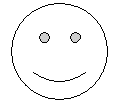 -знаю, но не могу рассказать 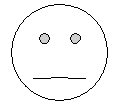 -ничего не понял 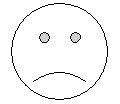 - Чем каждый из вас занимался на уроке?- Что нового узнал каждый из вас?- Что удалось?- Что не получилось?- В чем была ошибка?- Как справился с трудностями?- При выполнении какого задания испытал трудность? Почему?- Что нужно для этого сделать, чтобы не испытывать трудности? - Чем бы хотел заняться на следующем уроке?- Над чем тебе надо поработать?- Ребята, на уроке вы были умелые, сообразительные, догадливые, внимательные, прилежные, старательные. 10. Домашнее задание: печатная тетрадь с. 20, упражнение 45КЛАСТЕРЬсмягч.			раздел.после согл.			после согл.в серед., в конце		перед гл. е, ё, ю, я, и